Name:__________________________________________________ Date:______________________Mr. Lipari, Global 1	                                                                            Physical Geography HomeworkDirections: Find the definitions for the following terms. These terms will come up throughout the year. Knowing the definition of these terms will help you gain a better understanding of how geography impacted the development of different societies over time.Landforms & Forestation:Continent (please list the 7 continents and label them on the map on the back of this sheet)GlacierVolcanoMountain/mountain rangePlateauCanyonDesertValleyArchipelagoIsland PeninsulaPlainSteppesHillMarsh SwampForestsRainforestJungleBodies of Water:RiverOcean (please list the 6 major oceans and label them on the map on the back of this sheet)SeaMouth DeltaLake ChannelBasinStraitClimates: On the map on the back of this sheet, for each type of climate label one location that experience that climate.ClimateTropical ClimateDry ClimateMild climateContinental ClimatePolar Climate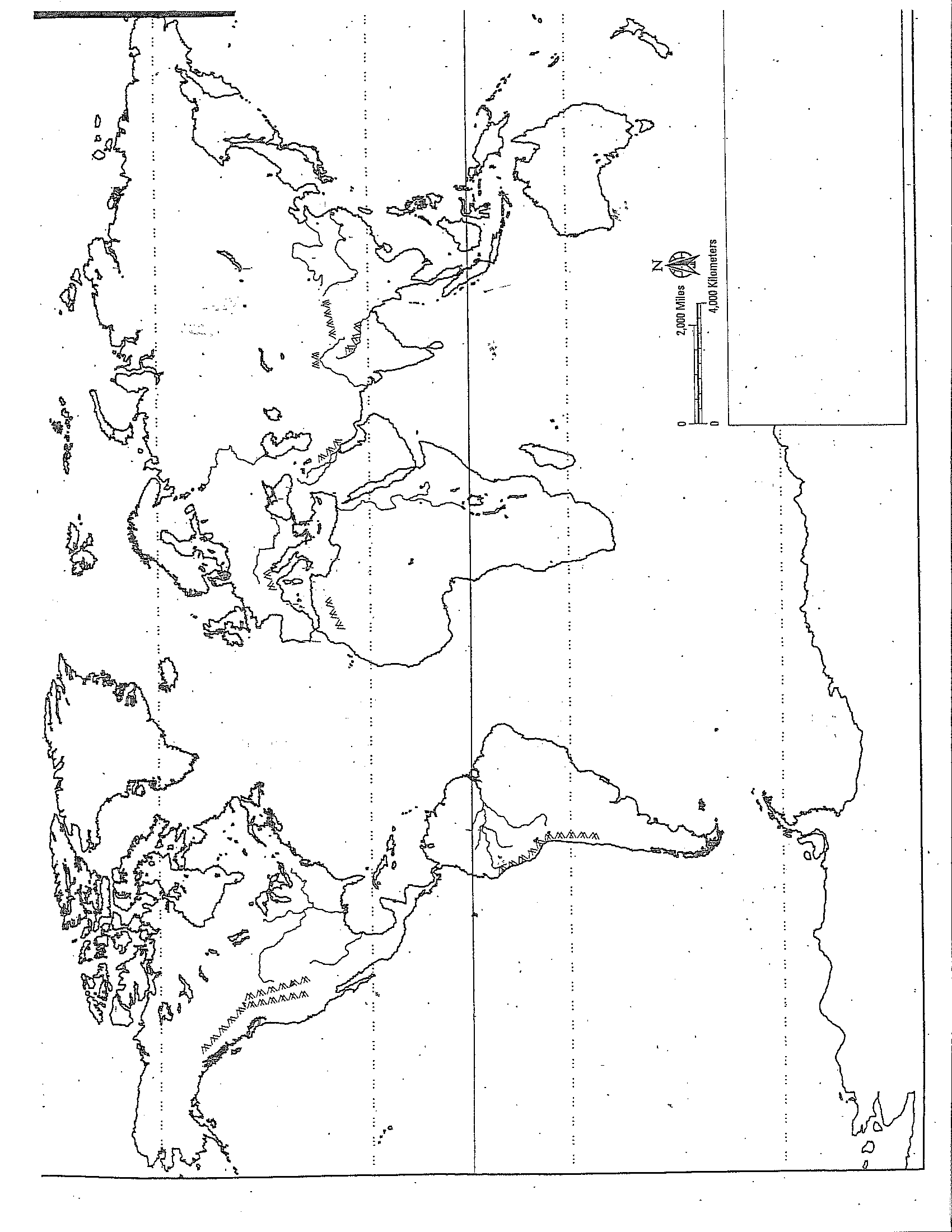 